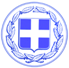                       Κως, 10 Νοεμβρίου 2017ΔΕΛΤΙΟ ΤΥΠΟΥΘΕΜΑ : “Ο Δήμος Κω ανοίγει το θέμα της δημιουργίας λαϊκής αγοράς”Ανοίγει η συζήτηση για τη δημιουργία ενός σύγχρονου και λειτουργικού χώρου λαϊκής αγοράς στην Κω, στον οποίο οι παραγωγοί θα διαθέτουν τα προϊόντα τους.Ο Αντιδήμαρχος του Δήμου Κω κ. Μιχ. Χατζηκαλύμνιος, με ανοιχτή πρόσκληση καλεί αγρότες και παραγωγούς προϊόντων σε συνάντηση η οποία θα πραγματοποιηθεί την προσεχή Πέμπτη 16-11-2017 και ώρα 18:00 στην αίθουσα συνεδριάσεων του Δημοτικού Συμβουλίου στο Δημαρχείο.Στόχος είναι να υπάρξει συμφωνία και συναπόφαση μαζί με τους αγρότες και τους παραγωγούς για το χώρο αλλά και στο πλαίσιο λειτουργίας της λαϊκής αγοράς στην Κω.Ο Δήμος Κω στηρίζει έμπρακτα τον πρωτογενή τομέα.Επιδιώκει και είναι αποφασισμένος να δώσει λύση σε ένα ακόμα πρόβλημα που έρχεται από το παρελθόν και απασχολεί τους αγρότες και παραγωγούς της Κω.Γραφείο Τύπου Δήμου Κω